REGULAMIN SZKOLNEGO KONKURSU FOTOGRAFICZNEGO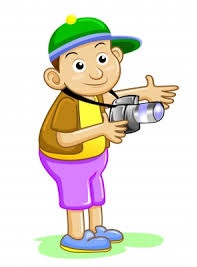                      „ JESIEŃ W OBIEKTYWIE”                           PRZYGOTOWANEGO PRZEZ SAMORZĄD UCZNIOWSKICele konkursu:- rozwijanie zainteresowań uczniów-uwrażliwienie na piękno otaczającego nas krajobrazu- aktywne spędzanie czasu wolnegoAdresaci konkursu:	- uczniowie klas VII- VIII Szkoły Podstawowej nr 1 im. Lotników Polskich                      w PoddębicachZasady uczestnictwa: Warunkiem uczestnictwa w konkursie jest własnoręczne wykonanie          1 zdjęcia przedstawiającego jesienny krajobraz (np. góry, jezioro, sad, ogródek przydomowy, las, park, łąka, droga do szkoły) i dostarczenie go do p. B. Bednarek lub p. Agnieszki Jeziorek do 31 października 2021r. Zdjęcie nie może być nigdzie publikowane, skopiowane z Internetu ani zgłoszone do innego konkursu. Nie może przedstawiać ludzkich sylwetek (ptaki i inne zwierzęta mile widziane).Format zdjęcia: 10x15 cm lub 13x18 cmZdjęcie  należy podpisać na odwrocie (imię, nazwisko, klasa, oddział, wiek)  włożyć do koperty i ją również podpisać jw.Ocenie podlegać będzie:- uchwycenie szczególnie ciekawych miejsc i niezapomnianych chwil- nasycenie kolorów- oświetlenie- ogólne wrażenie- zgodność tematu zdjęcia i formatu z regulaminem konkursu       7. Oceny zdjęć dokonają opiekunki samorządu oraz Zarząd i Sekcja              Redakcyjna SU ( pod warunkiem, że żadna z ww. uczennic nie weźmie            udziału w konkursie)        8. Rozstrzygnięcie konkursu w pierwszym tygodniu listopada.         9. Zgłoszenie zdjęcia do konkursu oznacza zgodę na jego publikowanie                na stronie szkoły i ekspozycję na gazetce Samorządu Uczniowskiego. 